AUSTIN O’BRIEN CATHOLIC HIGH SCHOOL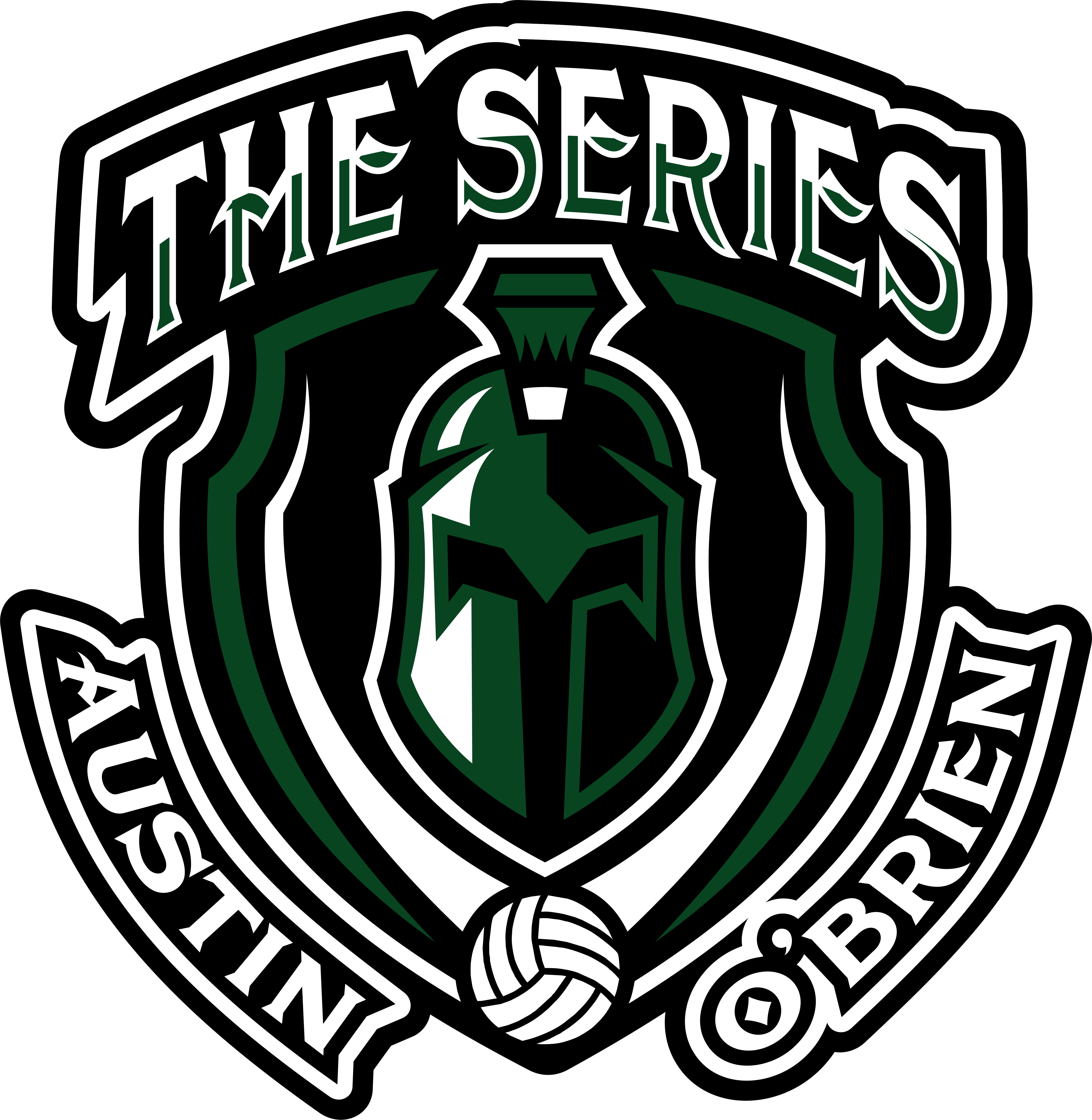 6110-95 Avenue Edmonton, AB T6B 1A5Phone 780-466-3161   Fax 780-466-6994www.austinobrien.ecsd.netThe Series Senior Men’s and Women’s Volleyball TournamentFriday October 16-Saturday October 17, 2020Entry Fee = $375 per team6 team Round Robin for Boy’s & Girl’s DivisionsPreference will be given to schools who are sending both teamsMinimum 5 matches (3 Games Friday & 2 Games Saturday)Games will be live streamed online1st and 2nd place prizes, Player All Star Awards‘Royal Court’ Challenge on Saturday ~ Prizes for top team!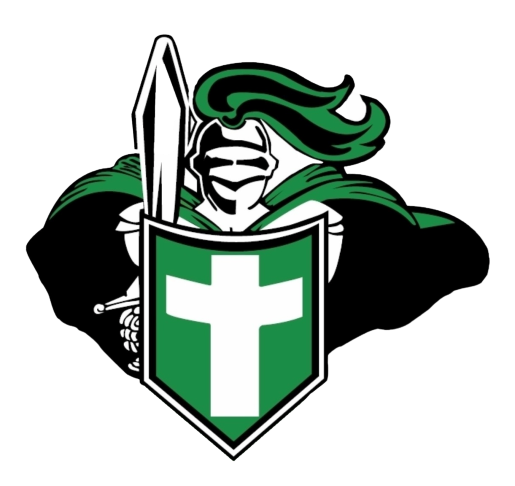 Contacts:SCHOOL:   ____________________________________________________SENIOR VARSITY MENYes, I am interested in attending your tournament.              Coach: ______________________________	Phone: _________________ 	E-mail address:  ________________________SENIOR VARSITY WOMENYes, I am interested in attending your tournament.              Coach: ______________________________	Phone: _________________ 	E-mail address:  ________________________